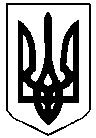 КАЗАНКІВСЬКА  СЕЛИЩНА  РАДАКазанківського району Миколаївської областіВИКОНАВЧИЙ КОМІТЕТ                                                           РІШЕННЯПро відміну результатів аукціону з приватизаціїоб’єкта малої приватизації: нежитловий комплекс (будинок дитячої та юнацької творчості).Керуючись Законом України «Про місцеве самоврядування в Україні», Законом України «Про приватизацію державного та комунального майна» та Порядком проведення електронних аукціонів для продажу об’єктів малої приватизації та визначення додаткових умов продажу, затвердженим постановою Кабінету Міністрів України від 10 травня 2018 року № 432, в зв’язку з відмовою нотаріуса в посвідченні договору купівлі-продажу, що спричинило пропуск строку на його укладання:В И Р І Ш И В:1. Відмінити результати електронного аукціону з продажу об’єкта малої приватизації: нежитловий комплекс (будинок дитячої та юнацької творчості) розташований  за адресою: вул. Центральна, 36Б, смт Казанка,  Миколаївської області, проведеного через електрону торгову систему Prozoro.Продажі (протокол №UA-PS-2021-07-03-000005-2 від 22.07.2021 року)2. Аукціонній комісії для продажу об’єктів малої приватизації комунальної власності Казанківської селищної ради забезпечити опублікування даного рішення в електронній торговій системі та вжити заходів щодо продовження роботи з приватизації об’єкта комунальної власності (повторного виставляння лоту на продаж ) - нежитловий комплекс (будинок дитячої та юнацької творчості) розташований  за адресою: вул. Центральна, 36Б, смт Казанка,  Миколаївської області.3.Контроль за виконанням даного рішення покласти на заступника селищного голови з питань діяльності виконавчих органів ради Новицького Л.В. Селищний голова                                                                Олексій АСМОЛОВвід               2021 рокусмт Казанка№ 